EXPENSES REQUEST FORMManager Name/Team: Bank DetailsDate of Request:  NB	All requests must accompany receipts/invoices. (Screen grab of electronic payments is acceptable and should be added below)Exmouth United FC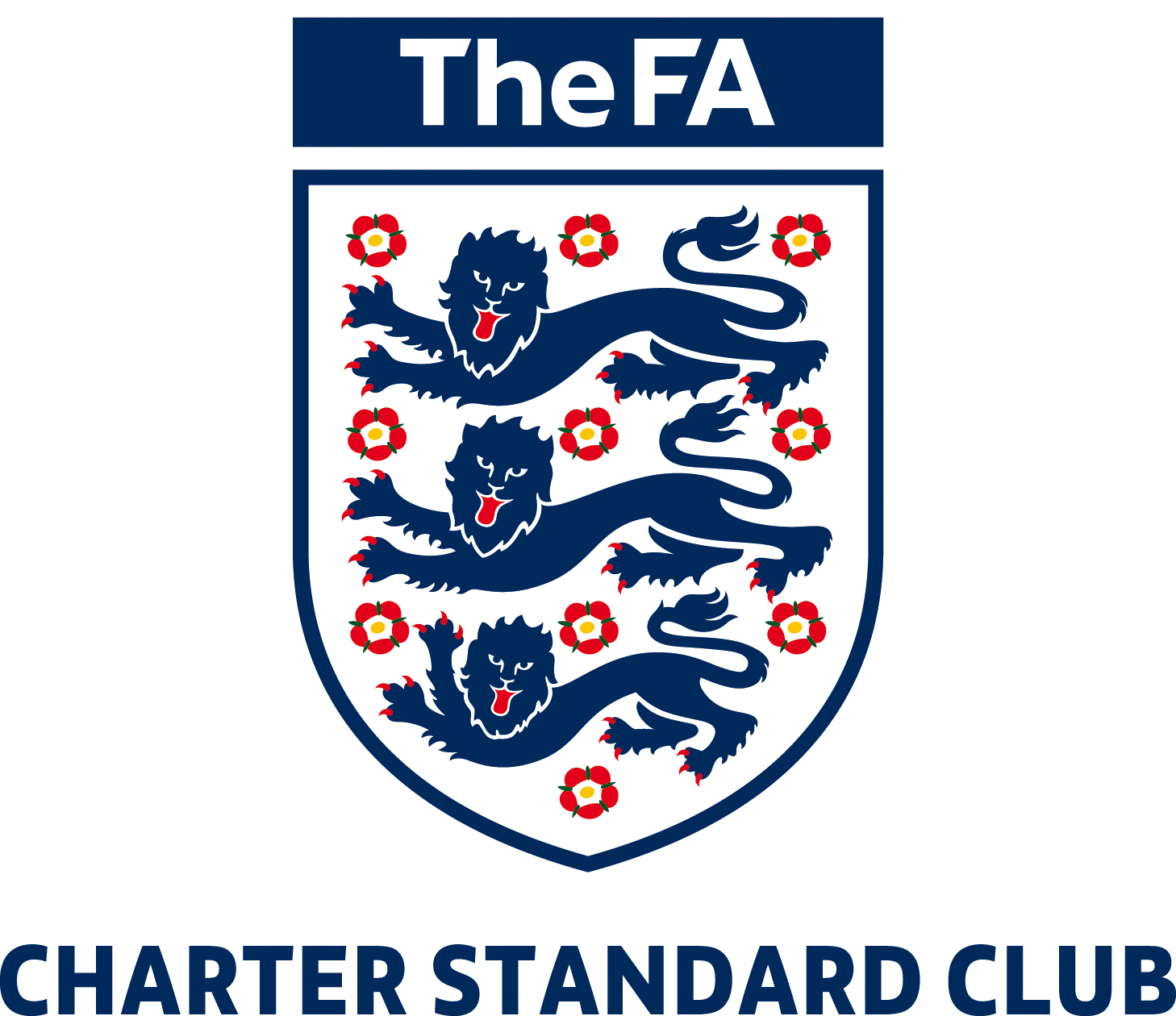 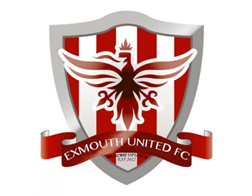 Bank NameAccount NameAccount No.Sort CodeDATEDESCRIPTIONAMOUNT££££TOTAL AMOUNT DUETOTAL AMOUNT DUE£All expenses forms must be emailed to the club secretary and club treasurer for co-signing and paying.All expenses forms must be emailed to the club secretary and club treasurer for co-signing and paying.All expenses forms must be emailed to the club secretary and club treasurer for co-signing and paying.Authorised/Signed byDateClub SecretaryClub Treasurer